                                    Мы разные, но мы  -  вместе!       21 октября доме культуры имени Попова г. Артёмовского происходил фестиваль юных талантов «Мы разные, но мы вместе!». Сцена  собрала много артистов. Зал был заполнен. Даже балконы для зрителей не вмещали желающих посмотреть на танцы и послушать песни. Всего в программе фестиваля было представлено 59 номеров, 2 из них исполнили ребята нашей школы. Первый номер представил хоровой ансамбль «Подснежники» ЦД с.Покровское, в составе 6 человек (руководитель - Горобец К. С.) с номером «Кудряш»,  а второй номер  - хоровой ансамбль дополнительного образования МБОУ СОШ № 4 (руководитель Горобец К.С.) с номером «Ой, кумушки, голубушки!»	Номера получились живыми и яркими, а цветастые наряды наших артистов сделали их ещё более привлекательными.Качур Калина, 6-а класс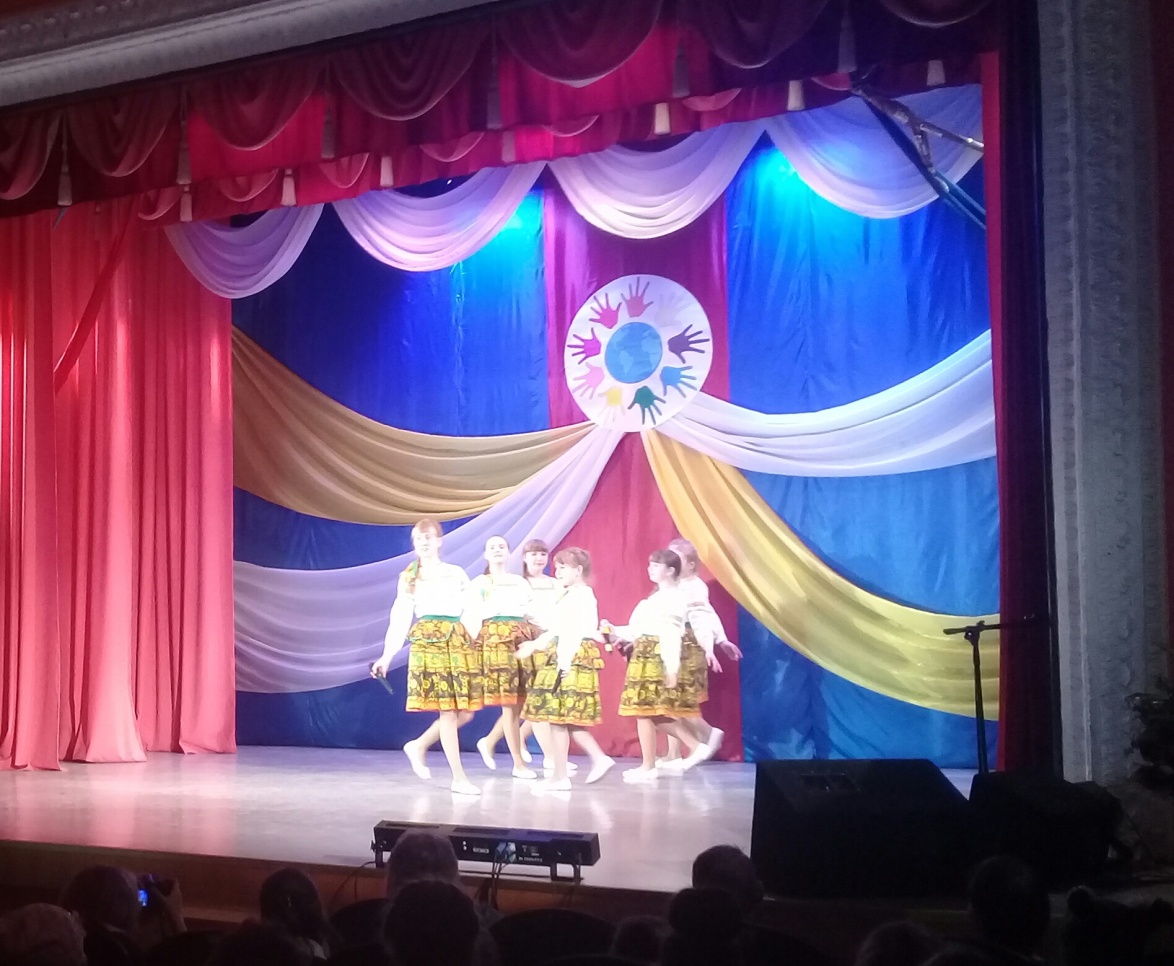 